§2902-G.  Discounted premiums for older drivers1.  Discount; accident prevention course required.  Any rates, rating schedules or rating manuals for the liability, personal injury protection and collision coverages of a motor vehicle insurance policy submitted to or filed with the bureau must provide for an appropriate discount in premium charges for such coverages for a 3-year period when the principal operator of the covered vehicle is an insured 55 years of age or older who successfully completes a motor vehicle accident prevention course approved by the Department of Public Safety, Bureau of Highway Safety.[PL 2001, c. 130, §1 (NEW).]2.  Condition.  The premium reduction required by subsection 1 is effective for a 3-year period after an insured 55 years of age or older successfully completes an approved motor vehicle accident prevention course, except that the insurer may require, as a condition of providing and maintaining the discount, that for a 3-year period after the course is completed:A.  The insured or a member of the insured's household insured under the policy not be involved in an accident for which the insured is at fault;  [PL 2001, c. 130, §1 (NEW).]B.  The insured or a member of the insured's household insured under the policy not have committed a moving violation as defined in Title 29‑A, section 101, subsection 44; or  [PL 2001, c. 130, §1 (NEW).]C.  The insured or a member of the insured's household insured under the policy not be subject to a driver's license suspension.  [PL 2001, c. 130, §1 (NEW).][PL 2001, c. 130, §1 (NEW).]3.  Qualification; certificate.  An organization offering an approved motor vehicle accident prevention course used to qualify for the premium discount required by subsection 1 shall issue a certificate to a person who successfully completes the course.[PL 2001, c. 130, §1 (NEW).]4.  Application.  An insured is not eligible for the premium discount under subsection 1 when the insured is required by a court or other government entity to complete the approved motor vehicle accident prevention course because the insured has committed a moving violation as defined in Title 29‑A, section 101, subsection 44.[PL 2001, c. 130, §1 (NEW).]5.  Eligibility.  An insured must pass an approved motor vehicle accident prevention course every 3 years to continue to be eligible for the premium discount.[PL 2001, c. 130, §1 (NEW).]SECTION HISTORYPL 2001, c. 130, §1 (NEW). The State of Maine claims a copyright in its codified statutes. If you intend to republish this material, we require that you include the following disclaimer in your publication:All copyrights and other rights to statutory text are reserved by the State of Maine. The text included in this publication reflects changes made through the First Regular and First Special Session of the 131st Maine Legislature and is current through November 1. 2023
                    . The text is subject to change without notice. It is a version that has not been officially certified by the Secretary of State. Refer to the Maine Revised Statutes Annotated and supplements for certified text.
                The Office of the Revisor of Statutes also requests that you send us one copy of any statutory publication you may produce. Our goal is not to restrict publishing activity, but to keep track of who is publishing what, to identify any needless duplication and to preserve the State's copyright rights.PLEASE NOTE: The Revisor's Office cannot perform research for or provide legal advice or interpretation of Maine law to the public. If you need legal assistance, please contact a qualified attorney.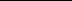 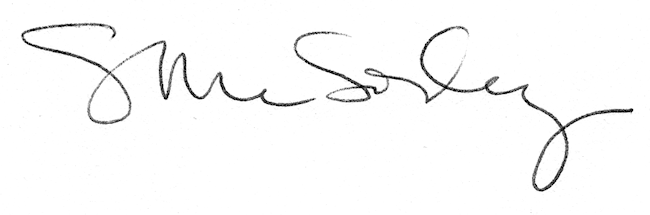 